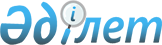 О внесении изменений в решение маслихата от 21 декабря 2012 года № 12/2-V "О районном бюджете на 2013-2015 годы"
					
			Утративший силу
			
			
		
					Решение Глубоковского районного маслихата Восточно-Казахстанской области от 23 августа 2013 года N 18/2-V. Зарегистрировано Департаментом юстиции Восточно-Казахстанской области 28 августа 2013 года N 3049. Прекращено действие по истечении срока действия (письмо Глубоковского районного маслихата от 19 декабря 2013 года № 302)      Сноска. Прекращено действие по истечении срока действия (письмо Глубоковского районного маслихата от 19.12.2013 № 302).      Примечание РЦПИ.

      В тексте документа сохранена пунктуация и орфография оригинала.      В соответствии со статьями 106, 109 Бюджетного кодекса Республики Казахстан от 4 декабря 2008 года, подпунктом 1) пункта 1 статьи 6 Закона Республики Казахстан от 23 января 2001 года «О местном государственном управлении и самоуправлении в Республике Казахстан», решением Восточно-Казахстанского областного маслихата от 9 августа 2013 года № 13/155-V «О внесении изменений в решение от 7 декабря 2012 года № 8/99-V «Об областном бюджете на 2013-2015 годы» (зарегистрировано в Реестре государственной регистрации нормативных правовых актов за № 3031) Глубоковский районный маслихат РЕШИЛ:

      1. Внести в решение Глубоковского районного маслихата «О районном бюджете на 2013-2015 годы» от 21 декабря 2012 года № 12/2-V (зарегистрировано в Реестре государственной регистрации нормативных правовых актов за № 2805, опубликовано 15 января 2013 года в газетах «Ақ бұлақ», «Огни Прииртышья») следующие изменения:



      в  пункте 1:

      подпункт 1) изложить в новой редакции:

      «1) доходы – 3385252 тысячи тенге, в том числе по:

      налоговым поступлениям – 1418319 тысяч тенге;

      неналоговым поступлениям – 6373 тысяч тенге;

      поступлениям от продажи основного капитала – 68843 тысячи тенге;

      поступлениям трансфертов – 1891717 тысяч тенге;»;

      подпункт 2) изложить в новой редакции:

      «2) затраты – 3502612,4 тысяч тенге;»;



      в пункте 6:

      абзацы первый - третий изложить в новой редакции:

      «6. Учесть в районном бюджете целевые трансферты из областного бюджета в сумме 89006 тысяч тенге, в том числе:

      27734 тысячи тенге на социальную помощь отдельным категориям нуждающихся граждан;

      2871 тысяча тенге на обеспечение повышения компьютерной грамотности населения;»;



      пункт 10 изложить в новой редакции:

      «10. Утвердить резерв местного исполнительного органа района на 2013 год в сумме 4600 тысяч тенге, в том числе:

      чрезвычайный резерв – 1500 тысяч тенге;

      резерв на неотложные затраты – 1400 тысяч тенге;

      резерв на исполнение обязательств по решениям судов – 1700 тысяч тенге.»;



      приложение 1 изложить в новой редакции согласно приложению 1 к настоящему решению.



      2. Настоящее решение вводится в действие с 1 января 2013 года.      Председатель сессии                        Г. Абильмажинова      Секретарь Глубоковского 

      районного маслихата                        А. Баймульдинов

Приложение 1 к решению

Глубоковского районного маслихата

от 23 августа 2013 года № 18/2-VПриложение 1 к решению

Глубоковского районного маслихата

от 21 декабря 2012 года № 12/2-V Бюджет Глубоковского района на 2013 год
					© 2012. РГП на ПХВ «Институт законодательства и правовой информации Республики Казахстан» Министерства юстиции Республики Казахстан
				КатегорияКатегорияКатегорияКатегорияСумма,

тысяч тенгеКлассКлассКлассСумма,

тысяч тенгеПодклассПодклассСумма,

тысяч тенгеНаименованиеСумма,

тысяч тенгеI. Доходы3385252Собственные доходы14935351Налоговые поступления141831901Подоходный налог6208802Индивидуальный подоходный налог62088003Социальный налог4374561Социальный налог43745604Налоги на собственность3140401Налоги на имущество1849373Земельный налог251414Налог на транспортные средства983575Единый земельный налог560505Внутренние налоги на товары, работы и услуги364992Акцизы42203Поступления за использование природных и других ресурсов179204Сборы за ведение предпринимательской и профессиональной деятельности143135Налог на игорный бизнес4607Прочие налоги4001Прочие налоги40008Обязательные платежи, взимаемые за совершение юридически значимых действий и (или) выдачу документов уполномоченными на то государственными органами или должностными лицами90441Государственная пошлина90442Неналоговые поступления637301Доходы от государственной собственности35881Поступления части чистого дохода государственных предприятий2505Доходы от аренды имущества, находящегося в государственной собственности33207Вознаграждения по кредитам, выданным из государственного бюджета79Прочие доходы от государственной собственности1102Поступления от реализации товаров (работ, услуг) государственными учреждениями, финансируемыми из государственного бюджета2651Поступления от реализации товаров (работ, услуг)

государственными учреждениями, финансируемыми из

государственного бюджета26504Штрафы, пени, санкции, взыскания, налагаемые государственными учреждениями, финансируемыми из государственного бюджета, а также содержащимися и финансируемыми из бюджета (сметы расходов) Национального Банка Республики Казахстан 5201Штрафы, пени, санкции, взыскания, налагаемые государственными учреждениями, финансируемыми из государственного бюджета, а также содержащимися и финансируемыми из бюджета (сметы расходов) Национального Банка Республики Казахстан, за исключением поступлений от организаций нефтяного сектора 52006Прочие неналоговые поступления20001Прочие неналоговые поступления20003Поступления от продажи основного капитала6884303Продажа земли и нематериальных активов688431Продажа земли683432Продажа нематериальных активов5004Поступления трансфертов 189171702Трансферты из вышестоящих органов государственного управления18917172Трансферты из областного бюджета1891717Функциональная группаФункциональная группаФункциональная группаФункциональная группаФункциональная группаСумма,

тысяч тенгеФункциональная подгруппаФункциональная подгруппаФункциональная подгруппаФункциональная подгруппаСумма,

тысяч тенгеАдминистратор программАдминистратор программАдминистратор программСумма,

тысяч тенгеПрограммаПрограммаСумма,

тысяч тенгеНаименование Сумма,

тысяч тенгеII. Затраты3502612,401Государственные услуги общего характера3173451Представительные, исполнительные и другие органы, выполняющие общие функции государственного управления279111112Аппарат маслихата района (города областного значения)18005001Услуги по обеспечению деятельности маслихата района (города областного значения)13590003Капитальные расходы государственного органа4415122Аппарат акима района (города областного значения)72757001Услуги по обеспечению деятельности акима района (города областного значения)71577003Капитальные расходы государственного органа1180123Аппарат акима района в городе, города районного значения, поселка, села, сельского округа188349001Услуги по обеспечению деятельности акима района в городе, города районного значения, поселка, села, сельского округа181504,7022Капитальные расходы государственного органа6844,32Финансовая деятельность18782452Отдел финансов района (города областного значения)18782001Услуги по реализации государственной политики в области исполнения бюджета района (города областного значения) и управления коммунальной собственностью района (города областного значения)16681003Проведение оценки имущества в целях налогообложения963011Учет, хранение, оценка и реализация имущества, поступившего в коммунальную собственность398018Капитальные расходы государственного органа7405Планирование и статистическая деятельность19452453Отдел экономики и бюджетного планирования района (города областного значения)19452001Услуги по реализации государственной политики в области формирования и развития экономической политики, системы государственного планирования и управления района (города областного значения)19243004Капитальные расходы государственного органа20902Оборона1089811Военные нужды8342122Аппарат акима района (города областного значения)8342005Мероприятия в рамках исполнения всеобщей воинской обязанности83422Организация работы по чрезвычайным ситуациям100639122Аппарат акима района (города областного значения)100639006Предупреждение и ликвидация чрезвычайных ситуаций масштаба района (города областного значения)100104007Мероприятия по профилактике и тушению степных пожаров районного (городского) масштаба, а также пожаров в населенных пунктах, в которых не созданы органы государственной противопожарной службы53503Общественный порядок, безопасность, правовая, судебная, уголовно-исполнительная деятельность3689Прочие услуги в области общественного порядка и безопасности368458Отдел жилищно-коммунального хозяйства, пассажирского транспорта и автомобильных дорог района (города областного значения)368021Обеспечение безопасности дорожного движения в населенных пунктах36804Образование23484501Дошкольное воспитание и обучение223294464Отдел образования района (города областного значения)223294009Обеспечение деятельности организаций дошкольного воспитания и обучения108258040Реализация государственного образовательного заказа в дошкольных организациях образования1150362Начальное, основное среднее и общее среднее образование2066348464Отдел образования района (города областного значения)2066348003Общеобразовательное обучение1904776006Дополнительное образование для детей1615729Прочие услуги в области образования58808464Отдел образования района (города областного значения)58808001Услуги по реализации государственной политики на местном уровне в области образования 9266005Приобретение и доставка учебников, учебно-методических комплексов для государственных учреждений образования района (города областного значения)8954007Проведение школьных олимпиад, внешкольных мероприятий и конкурсов районного (городского) масштаба963012Капитальные расходы государственного органа370015Ежемесячная выплата денежных средств опекунам (попечителям) на содержание ребенка-сироты (детей-сирот), и ребенка (детей), оставшегося без попечения родителей21850067Капитальные расходы подведомственных государственных учреждений и организаций14534068Обеспечение повышения компьютерной грамотности населения287106Социальная помощь и социальное обеспечение1702502Социальная помощь140549451Отдел занятости и социальных программ района (города областного значения)140549002Программа занятости44632004Оказание социальной помощи на приобретение топлива специалистам здравоохранения, образования, социального обеспечения, культуры, спорта и ветеринарии в сельской местности в соответствии с законодательством Республики Казахстан12593005Государственная адресная социальная помощь3696006Оказание жилищной помощи1284007Социальная помощь отдельным категориям нуждающихся граждан по решениям местных представительных органов34551010Материальное обеспечение детей-инвалидов, воспитывающихся и обучающихся на дому3639014Оказание социальной помощи нуждающимся гражданам на дому34878016Государственные пособия на детей до 18 лет2845017Обеспечение нуждающихся инвалидов обязательными гигиеническими средствами и предоставление услуг специалистами жестового языка, индивидуальными помощниками в соответствии с индивидуальной программой реабилитации инвалида2224023Обеспечение деятельности центров занятости населения2079Прочие услуги в области социальной помощи и социального обеспечения29701451Отдел занятости и социальных программ района (города областного значения)29701001Услуги по реализации государственной политики на местном уровне в области обеспечения занятости и реализации социальных программ для населения25172011Оплата услуг по зачислению, выплате и доставке пособий и других социальных выплат709021Капитальные расходы государственного органа3710067Капитальные расходы подведомственных государственных учреждений и организаций 11007Жилищно-коммунальное хозяйство113331,81Жилищное хозяйство14119123Аппарат акима района в городе, города районного значения, поселка, села, сельского округа6873027Ремонт и благоустройство объектов в рамках развития городов и сельских населенных пунктов по Дорожной карте занятости 20206873458Отдел жилищно-коммунального хозяйства, пассажирского транспорта и автомобильных дорог района (города областного значения)7246004Обеспечение жильем отдельных категорий граждан3000041Ремонт и благоустройство объектов в рамках развития городов и сельских населенных пунктов по Дорожной карте занятости 202042462Коммунальное хозяйство52697,8123Аппарат акима района в городе, города районного значения, поселка, села, сельского округа35014Организация водоснабжения населенных пунктов 35458Отдел жилищно-коммунального хозяйства, пассажирского транспорта и автомобильных дорог района (города областного значения)6500012Функционирование системы водоснабжения и водоотведения1500026Организация эксплуатации тепловых сетей, находящихся в коммунальной собственности районов (городов областного значения)5000472Отдел строительства, архитектуры и градостроительства района (города областного значения)46162,8005Развитие коммунального хозяйства2000006Развитие системы водоснабжения и водоотведения44162,83Благоустройство населенных пунктов46515123Аппарат акима района в городе, города районного значения, поселка, села, сельского округа43837008Освещение улиц населенных пунктов17331009Обеспечение санитарии населенных пунктов9485010Содержание мест захоронений и погребение безродных1240011Благоустройство и озеленение населенных пунктов15781458Отдел жилищно-коммунального хозяйства, пассажирского транспорта и автомобильных дорог района (города областного значения)2678015Освещение улиц в населенных пунктах267808Культура, спорт, туризм и информационное пространство2094071Деятельность в области культуры93091455Отдел культуры и развития языков района (города областного значения)86091003Поддержка культурно-досуговой работы86091472Отдел строительства, архитектуры и градостроительства района (города областного значения)7000011Развитие объектов культуры70002Спорт11044465Отдел физической культуры и спорта района (города областного значения)11044006Проведение спортивных соревнований на районном (города областного значения) уровне852007Подготовка и участие членов сборных команд района (города областного значения) по различным видам спорта на областных спортивных соревнованиях101923Информационное пространство62830455Отдел культуры и развития языков района (города областного значения)47718006Функционирование районных (городских) библиотек41816007Развитие государственного языка и других языков народа Казахстана5902456Отдел внутренней политики района (города областного значения)15112002Услуги по проведению государственной информационной политики через газеты и журналы 14112005Услуги по проведению государственной информационной политики через телерадиовещание10009Прочие услуги по организации культуры, спорта, туризма и информационного пространства42442455Отдел культуры и развития языков района (города областного значения)16650001Услуги по реализации государственной политики на местном уровне в области развития языков и культуры7330010Капитальные расходы государственного органа147032Капитальные расходы подведомственных государственных учреждений и организаций9173456Отдел внутренней политики района (города областного значения)15778001Услуги по реализации государственной политики на местном уровне в области информации, укрепления государственности и формирования социального оптимизма граждан13832003Реализация мероприятий в сфере молодежной политики1334006Капитальные расходы государственного органа612465Отдел физической культуры и спорта района (города областного значения)10014001Услуги по реализации государственной политики на местном уровне в сфере физической культуры и спорта9753004Капитальные расходы государственного органа26110Сельское, водное, лесное, рыбное хозяйство, особо охраняемые природные территории, охрана окружающей среды и животного мира, земельные отношения626641Сельское хозяйство30377453Отдел экономики и бюджетного планирования района (города областного значения)6855099Реализация мер по оказанию социальной поддержки специалистов6855474Отдел сельского хозяйства и ветеринарии района (города областного значения)23522001Услуги по реализации государственной политики на местном уровне в сфере сельского хозяйства и ветеринарии 16658003Капитальные расходы государственного органа701005Обеспечение функционирования скотомогильников (биотермических ям) 2675007Организация отлова и уничтожения бродячих собак и кошек1637012Проведение мероприятий по идентификации сельскохозяйственных животных 1401032Капитальные расходы подведомственных государственных учреждений и организаций4506Земельные отношения10723463Отдел земельных отношений района (города областного значения)10723001Услуги по реализации государственной политики в области регулирования земельных отношений на территории района (города областного значения)10573007Капитальные расходы государственного органа1509Прочие услуги в области сельского, водного, лесного, рыбного хозяйства, охраны окружающей среды и земельных отношений21564474Отдел сельского хозяйства и ветеринарии района (города областного значения)21564013Проведение противоэпизоотических мероприятий2156411Промышленность, архитектурная, градостроительная и строительная деятельность19501,92Архитектурная, градостроительная и строительная деятельность19501,9472Отдел строительства, архитектуры и градостроительства района (города областного значения)19501,9001Услуги по реализации государственной политики в области строительства, архитектуры и градостроительства на местном уровне10048013Разработка схем градостроительного развития территории района, генеральных планов городов районного (областного) значения, поселков и иных сельских населенных пунктов9249,9015Капитальные расходы государственного органа20412Транспорт и коммуникации748191Автомобильный транспорт74819123Аппарат акима района в городе, города районного значения, поселка, села, сельского округа14264013Обеспечение функционирования автомобильных дорог в городах районного значения, поселках, аулах (селах), аульных (сельских) округах14264458Отдел жилищно-коммунального хозяйства, пассажирского транспорта и автомобильных дорог района (города областного значения)60555023Обеспечение функционирования автомобильных дорог6055513Прочие71234,19Прочие71234,1123Аппарат акима района в городе, города районного значения, поселка, села, сельского округа49160040Реализация мер по содействию экономическому развитию регионов в рамках Программы «Развитие регионов» 49160452Отдел финансов района (города областного значения)4600012Резерв местного исполнительного органа района (города областного значения) 4600458Отдел жилищно-коммунального хозяйства, пассажирского транспорта и автомобильных дорог района (города областного значения)12184,1001Услуги по реализации государственной политики на местном уровне в области жилищно-коммунального хозяйства, пассажирского транспорта и автомобильных дорог 11814,1013Капитальные расходы государственного органа370464Отдел образования района (города областного значения)5290041Реализация мер по содействию экономическому развитию регионов в рамках Программы «Развитие регионов» 529014Обслуживание долга71Обслуживание долга7452Отдел финансов района (города областного значения)7013Обслуживание долга местных исполнительных органов по выплате вознаграждений и иных платежей по займам из областного бюджета715Трансферты6253,61Трансферты6253,6452Отдел финансов района (города областного значения)6253,6006Возврат неиспользованных (недоиспользованных) целевых трансфертов1091,6016Возврат использованных не по целевому назначению целевых трансфертов3000024Целевые текущие трансферты в вышестоящие бюджеты в связи с передачей функций государственных органов из нижестоящего уровня государственного управления в вышестоящий2162III. Чистое бюджетное кредитование52155,3Бюджетные кредиты57123,310Сельское, водное, лесное, рыбное хозяйство, особо охраняемые природные территории, охрана окружающей среды и животного мира, земельные отношения57123,31Сельское хозяйство57123,3453Отдел экономики и бюджетного планирования района (города областного значения)57123,3006Бюджетные кредиты для реализации мер социальной поддержки специалистов57123,3Погашение бюджетных кредитов49685Погашение бюджетных кредитов496801Погашение бюджетных кредитов49681Погашение бюджетных кредитов, выданных из государственного бюджета4968IV. Сальдо по операциям с финансовыми активами0Приобретение финансовых активов0Поступления от продажи финансовых активов государства0V. Дефицит (профицит) бюджета-169515,7VI. Финансирование дефицита (использование профицита) бюджета169515,7Поступления займов571237Поступления займов5712301Внутренние государственные займы571232Договоры займа57123Погашение займов496816Погашение займов49681Погашение займов4968452Отдел финансов района (города областного значения)4968008Погашение долга местного исполнительного органа перед вышестоящим бюджетом49688Используемые остатки бюджетных средств117360,701Остатки бюджетных средств117360,71Свободные остатки бюджетных средств117360,7